Схема расположения земельного участка или земельных участков на кадастровом плане территории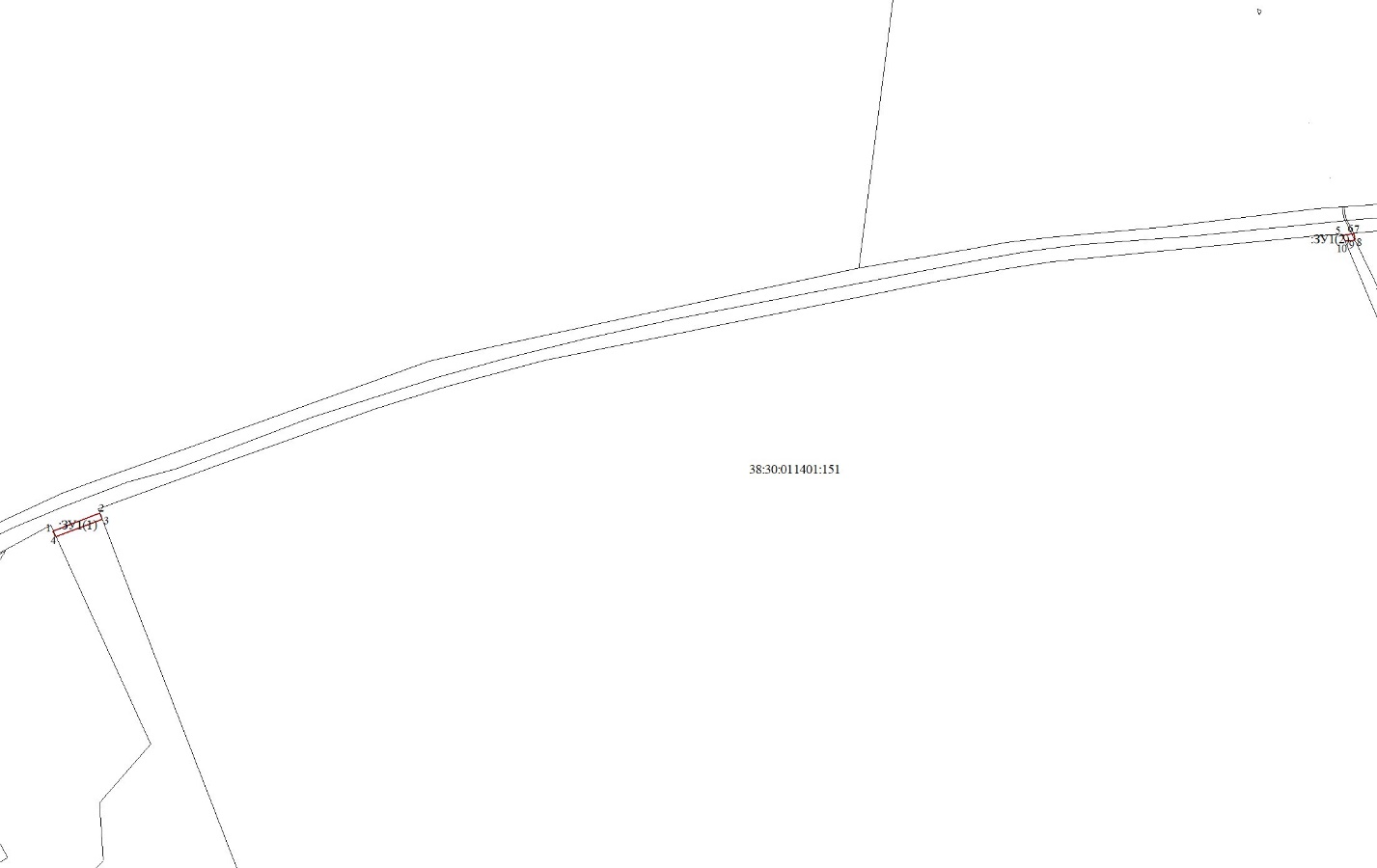 Масштаб 1:7000Условные обозначения:    - граница образуемого земельного участка;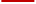     - граница земельного участка, сведения о котором имеются в ЕГРН;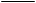    1 - характерная точка границы земельного участка, полученная в ходе проведения кадастровых работ;    38:30:011401 – кадастровый номер кадастрового квартала;:ЗУ1(1) - обозначение земельного участка, в отношении которого проводятся кадастровые работы.Условный номер земельного участка: 38:30:000000:ЗУ1Условный номер земельного участка: 38:30:000000:ЗУ1Условный номер земельного участка: 38:30:000000:ЗУ1Площадь земельного участка 348 кв.м.Площадь земельного участка 348 кв.м.Площадь земельного участка 348 кв.м.Система координат МСК-38, зона 2Система координат МСК-38, зона 2Система координат МСК-38, зона 2Обозначение характерных точек границКоординаты, мКоординаты, мОбозначение характерных точек границXY1231636043.04   2280919.702636059.85   2280964.143636054.26   2280966.294636037.54   2280922.221636043.04   2280919.705636323.81   2282143.986636324.71   2282152.337636325.25   2282155.058636319.35   2282156.239636318.63   2282152.2510636318.08   2282146.405636323.81   2282143.98